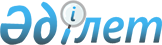 О внесении изменения в постановление Правительства Республики Казахстан от 21 ноября 2002 года N 1233Постановление Правительства Республики Казахстан от 27 февраля 2003 года N 208      Правительство Республики Казахстан постановляет: 



      1. Внести в постановление  Правительства Республики Казахстан от 21 ноября 2002 года N 1233 "О реорганизации дочернего государственного предприятия "Жезказганредмет" Республиканского государственного предприятия "Национальный центр по комплексной переработке минерального сырья Республики Казахстан" Министерства индустрии и торговли Республики Казахстан" следующее изменение: 

      пункт 2 изложить в следующей редакции: 

      "Определить основным предметом деятельности Предприятия осуществление производственно-хозяйственной деятельности в области науки по вопросам переработки материалов, содержащих осмий, рений и редкоземельные металлы, и производства этих металлов.". 



      2. Настоящее постановление вступает в силу со дня подписания.       Премьер-Министр 

      Республики Казахстан 
					© 2012. РГП на ПХВ «Институт законодательства и правовой информации Республики Казахстан» Министерства юстиции Республики Казахстан
				